Муниципальное бюджетное дошкольное образовательное учреждение
детский сад комбинированного вида № 14 «Чебурашка»
г. Реутов ул. Некрасова д. 8КонспектОткрытого занятия по формированию
элементарных математических представлений
в старшей логопедической группеТема: Поиграем, посчитаем с веселым БуратиноВоспитатель высшей категории МБДОУ д/с № 14 Крепкова Н. И.Программное содержаниеЗакрепить представление у детей о последовательности чисел в пределах 10.Закрепить навыки прямого и обратного счета. Отвечать на вопрос “Сколько?”Закрепить навыки порядкового счета в пределах 10.Учить располагать предметы в указанном порядке и определять пространственные отношения между ними:перед, за, между»Познакомить с количественным составом числа из единиц от 2 до 5Учить детей устанавливать и воспроизводить отношения взаимног расположения геометрических фигур на плоскости: посередине, вверху, над, под, слева» справа.Развивать внимание, мышление, сообразительность.Коррекционные задачи:При счете согласовывать числительное с существительным.Отвечать полными четкими предложениями.Следить за правильным чистым произношением.Демонстрационный материал:предметы игрушки: мишки - 10 шт.; 10 резиновых игрушек, карточки ( кружками и карточки с предметами ,таблицы с геометрическими фигурами и таблицы с палочками.Раздаточный материал:цветные карандаши, карточки с кружками, карточки с полосками, пеналы с геометрическими фигурами, счетные палочкиХод занятия:Дети считаем по цепочке до 10 в прямом порядке.А теперь до 5 ? до 7, до 9 - спрашиваю детей индивидуально.В игре “Считай дальше” при счете прерываю ребенка, другой продолжает.Дети посчитаем обратно от 10.На доске выкладываю 10 мышек - дети считают.При ответах добиваюсь полных предложений на вопрос Сколько ?К нам в гости на занятие пришел Буратино. Он хочет посмотреть, как дети умеют считать и думать. Мы поиграем и посчитаем.Игра “Подними карточку”Воспитатель говорит : Скажи и подними карточку не считая. Сколько я должна дать морковок (-8 зайцам, чтобы всех накормить ?На карточке 5 котят. Сколько надо дать мисок, чтобы напоить молоком всех котят ?Теперь Буратино дает вам новое задание в этой же игре .Подними карточку с кружками, чтобы кружков было больше или меньше на 1, чем у меня предметов.5 апельсинов - на 1 меньше ( покажи карточку )2 апельсина - на 2 больше4 апельсина - поровнучастьВоспитатель расставляет 10 карточек и задает вопросы :Сколько всего карточек ?Сколько предметов на первой ( пятой, седьмой) карточке ?На которой карточке нарисовано 2 предмета ( 3, 5, 7 )Сколько рисунков на карточке расположенной между второй и четвертой ( 6 и 8 ) карточках ?А теперь дети возьмите карандаши из коробки и положите их в ряд так , чтобы первый был желтый, второй синий, третий красный и т.д.Затем воспитатель проверяет правильно ли положила карандаши. Спрашивает который по счету желтый ?Какого цвета пятый ?Какой за синим ?Какой карандаш между красным и синим?Какой предмет Желтый ?частьВоспитатель уточняет за каким столом сидят Алеша и Юля ? вызывает 2-3 детей.Воспитатель: Посмотрите на доску. Здесь числовые фигуры с количеством кружков ( 4, 8, 7, 5 ). Сосчитайте кружки на карточках. Будьте внимательны и запоминаете сколько на первой, второй, третьей и т.д. Сейчас поиграем в игру "Запомни и повтори”Сейчас я закрою эти карточки , а вы скажите сколько кружков на первой? ( второй, третьей и т.д. карточке ).Проверяю вместе с детьми правильность ответов.Работа с раздаточным материалом.Дети Буратино смотрит кто из вас правильно считает и выполняет задание .Слушайте задание.На верхнюю полоску 3-(4) разных игрушки, а нижнюю 4-(5). Вопросы:По скольку у вас игрушек на верхней ( нижней) полоске?Сколько их всего?На какой полоске больше?, меньше ?Как это вы узнали ?На сколько 5 больше 4 ?На сколько 3 меньше 4 ?Физминутка:Буратино потянулся,
Раз - нагнулся,
Два - нагнулся,
Ключик видно не нашел,
Чтобы ключик там достать
Надо на носочки встатьчасть.Дети посмотрите на таблицу с геометрическими фигурами, внимательно рассмотрите и запомните, как расположены фигуры и разместите свои фигуры на листе бумаги.Чтобы хорошо запомнить посмотрите что слева , что справа, вверху, внизу ?Затем закрываю таблицу. Дети выполняют задание.Дети перед вами лист бумаги, на котором нарисована елка. Слушайте задание.Нарисуйте все что хотите но только то , что может быть выше елки, что ниже, слева, справа, под, за.часть.Воспитатель : Теперь поиграем в игр у “Подумай и сложи” Буратино вместе со мной оценит как вы умеете думать.Слушайте задание.Составь из палочек такую фигуру как у меня на таблице.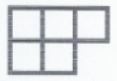 Подумай переложи 2 палочки , чтобы получилось 4 квадратаСоставь из девяти палочек три треугольника.Составь из палочек фигуру, изображенную на рисунке.Переложи 2 палочки так, чтобы получилось 5 квадратов.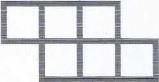 Занятие окончено Буратино. Все дети молодцы!